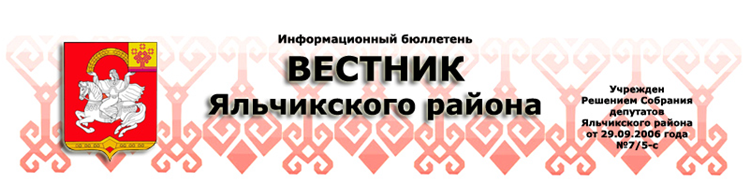 № 18(147)							19.12.2014Об утверждении Положения об административной комиссии Яльчикского районаВ соответствии с Законом Чувашской Республики от 30.05.2003 N 17 "Об административных комиссиях", Законом Чувашской Республики от 23.07.2003 N 22 "Об административных правонарушениях в Чувашской Республике", Собрание депутатов Яльчикского района Чувашской Республики р е ш и л о:1. Утвердить прилагаемое Положение об административной комиссии Яльчикского района Чувашской Республики.2. Признать утратившим силу решение Собрания депутатов Яльчикского района Чувашской Республики от 24.09.2003 N 15/5 "Об утверждении Положения об административной комиссии  Яльчикского района Чувашской Республики".3. Утвердить  форму  протокола об административном правонарушении.4. Настоящее решение вступает в силу с момента его официального опубликования.Глава Яльчикского  района							Председатель Собрания депутатов 	                                                                 			Р.Н.МолодоваУтвержденорешениемСобрания депутатовЯльчикского районаот 09.12.2014 N 31/9-сПОЛОЖЕНИЕОБ АДМИНИСТРАТИВНОЙ КОМИССИИ ЯЛЬЧИКСКОГО РАЙОНАЧУВАШСКОЙ РЕСПУБЛИКИ1. Общие положения1.1. Административная комиссия Яльчикского района Чувашской Республики (далее - Комиссия) образована в соответствии с Кодексом Российской Федерации об административных правонарушениях и Законом Чувашской Республики от 30 мая 2003 года N 22 "Об административных комиссиях" в целях предупреждения и пресечения административных правонарушений в различных сферах жизнедеятельности Яльчикского района Чувашской Республики.1.2. Положение о Комиссии и ее состав утверждаются Собранием депутатов Яльчикского района Чувашской Республики.1.3. Комиссия является коллегиальным органом административной юрисдикции, осуществляющим свою деятельность в соответствии с Конституцией Российской Федерации, Кодексом Российской Федерации об административных правонарушениях и иными федеральными законами, Конституцией Чувашской Республики, законами Чувашской Республики, Уставом Яльчикского района Чувашской Республики.1.4. Комиссию возглавляет председатель.1.5. Председатель Комиссии утверждается Собранием депутатов Яльчикского района Чувашской Республики.1.6. Заместитель председателя, ответственный секретарь избираются членами Комиссии из ее состава.1.7. Срок полномочий Комиссии соответствует сроку полномочий образовавшего ее Собрания депутатов Яльчикского района Чувашской Республики.1.8. Комиссия самостоятельна в принятии своих решений.1.9. Комиссия имеет круглую печать, штамп, бланки со своим наименованием.2. Основные задачи и функции Комиссии2.1. Основными задачами Комиссии являются:а) своевременное, всестороннее, полное и объективное выяснение обстоятельств каждого дела об административном правонарушении;б) рассмотрение дела об административном правонарушении в точном соответствии с Кодексом Российской Федерации об административных правонарушениях и в пределах полномочий, установленных законами Чувашской Республики, предусматривающими административную ответственность;в) выявление причин и условий, способствующих совершению административных правонарушений.2.2. Комиссия осуществляет следующие функции:а) рассматривает протоколы об административных правонарушениях, предоставленные должностными лицами органов исполнительной власти, государственных инспекций, должностными лицами органов местного самоуправления Яльчикского района, являющимися членами Комиссии, уполномоченных на то законодательными актами Российской Федерации, Чувашской Республики;б) по результатам рассмотрения протоколов и других материалов дела об административном правонарушении принимает соответствующие решения.в) в случаях, предусмотренных частью 3 статьи 28.6 Кодекса Российской Федерации об административных правонарушениях, выносит постановление по делу об административном правонарушении, предусмотренном статьей 2.6.1 Кодекса Российской Федерации об административных правонарушениях, с приложением материалов, полученных с применением работающих в автоматическом режиме специальных технических средств, имеющих функции фото- и киносъемки, видеозаписи, или средств фото- и киносъемки, видеозаписи, которое оформляется в форме электронного документа, юридическая сила которого подтверждается электронной цифровой подписью в соответствии с законодательством Российской Федерации.3. Состав Комиссии3.1. Комиссия создается Собранием депутатов Яльчикского района Чувашской Республики в количестве не менее 7 человек.3.2. Комиссия образуется в следующем составе: председатель, заместитель, ответственный секретарь и члены Комиссии.3.3. Председатель Комиссии:а) руководит деятельностью Комиссии;б) обеспечивает созыв заседаний Комиссии;в) председательствует на заседаниях Комиссии;г) подписывает протоколы заседаний и решения Комиссии;д) осуществляет контроль за исполнением принятых Комиссией решений и иные полномочия в соответствии с Кодексом Российской Федерации об административных правонарушениях, законами Чувашской Республики.В случаях, предусмотренных частью 3 статьи 28.6 Кодекса Российской Федерации об административных правонарушениях, председатель Комиссии обладает правом электронной подписи.3.4. Председатель Комиссии несет персональную ответственность за деятельность Комиссии.3.5. Заместитель председателя Комиссии выполняет отдельные поручения председателя Комиссии, а также исполняет обязанности председателя Комиссии в его отсутствие.3.6. Ответственный секретарь Комиссии:а) ведет делопроизводство Комиссии;б) принимает и регистрирует поступающие в Комиссию материалы и документы, готовит их для рассмотрения на заседании Комиссии;в) отвечает за правильный учет, отчетность, сохранность материалов Комиссии;г) извещает членов Комиссии, а также участников производства по делам об административных правонарушениях о времени и месте проведения заседания Комиссии;д) ведет и подписывает протокол заседания Комиссии;е) исполняет поручения председателя Комиссии.3.7. Членами Комиссии являются представители органов местного самоуправления, органов контроля и надзора, средств массовой информации и других организаций, учреждений.3.8. Члены Комиссии, в том числе председатель, заместитель председателя, ответственный секретарь, вправе:а) предварительно, до начала заседаний Комиссии, знакомиться с материалами внесенных на рассмотрение дел об административных правонарушениях;б) ставить вопрос об отложении рассмотрения дела и об истребовании дополнительных материалов по нему;в) участвовать в заседаниях Комиссии;г) задавать вопросы лицам, участвующим в производстве по делу об административных правонарушениях;д) участвовать в исследовании письменных и вещественных доказательств по делу;е) участвовать в обсуждении принимаемых решений;ж) участвовать в голосовании при принятии решений;з) составлять по поручению председательствующего протокол заседания в случае отсутствия ответственного секретаря.4. Права Комиссии4.1. Комиссия имеет право:а) запрашивать от должностных лиц органов государственной власти, органов местного самоуправления и организаций независимо от их организационно-правовой форм и форм собственности, находящихся на территории Чувашской Республики, документы, необходимые для рассмотрения дела об административном правонарушении, приглашать указанных должностных и иных лиц на свои заседания для получения сведений по рассматриваемым делам;б) приглашать должностных лиц и граждан для получения сведений по вопросам, относящихся к их компетенции;в) взаимодействовать с органами государственной власти и местного самоуправления, общественными объединениями и гражданами по вопросам, относящимся к их компетенции;г) принимать решение о временном возложении обязанности ответственного секретаря Комиссии, в случае его отсутствия - на одного из членов Комиссии;4.2. К лицу, совершившему административное правонарушение, Комиссия может применить одно из следующих административных наказаний:а) предупреждение;б) административный штраф.5. Порядок деятельности Комиссии5.1. Заседание Комиссии правомочно при условии присутствия на нем более половины ее членов.5.2. Комиссия рассматривает дела об административных правонарушениях, предусмотренных законами Чувашской Республики и отнесенных к ее компетенции. Если при подготовке к рассмотрению или при рассмотрении дела об административном правонарушении будет установлено, что его рассмотрение не относится к компетенции Комиссии, то протокол об административном правонарушении и другие материалы дела передаются на рассмотрение по подведомственности.5.3. Производство по делам об административных правонарушениях осуществляется в соответствии с положениями глав 24 - 27, статьями 28.1, 28.2, 28.5, 28.8, 28.9 Кодекса Российской Федерации об административных правонарушениях.5.4. Назначение административного наказания Комиссией производится в соответствии с положениями главы 4 Кодекса Российской Федерации об административных правонарушениях.5.5. Рассмотрение Комиссией дела об административном правонарушении производится в соответствии с положениями главы 29 Кодекса Российской Федерации об административных правонарушениях.5.6. Комиссия рассматривает дело в открытом заседании.5.7. Дело об административном правонарушении рассматривается в 15-дневный срок со дня получения Комиссией протокола об административном правонарушении и других материалов дела.5.8. В случае получения ходатайства от участников производства по делу об административном правонарушении либо в случае необходимости в дополнительном выяснении обстоятельств дела срок рассмотрения дела может быть продлен Комиссией, но не более чем на один месяц.5.9. Дело об административном правонарушении рассматривается с участием лица, привлекаемого к административной ответственности. Комиссия вправе провести заседание в отсутствии лица, привлекаемого к административной ответственности, в случаях, если данное лицо надлежащим образом уведомлено о месте и времени рассмотрения дела и если от лица не поступило ходатайство об отложении рассмотрения дела либо если такое ходатайство оставлено без удовлетворения.5.10. При рассмотрении дела об административном правонарушении ведется протокол заседания Комиссии, который подписывается председательствующим и ответственным секретарем Комиссии. По результатам рассмотрения дела об административном правонарушении на заседании Комиссия в соответствии с Кодексом Российской Федерации об административных правонарушениях и иными нормативными правовыми актами выносит решение в виде постановления либо определения, принимаемое простым большинством голосов членов Комиссии, присутствующих на заседании. Решение Комиссии подписывается председательствующим в заседании Комиссии.5.11. Постановление Комиссии по делу об административном правонарушении может быть обжаловано в соответствии с положениями главы 30 Кодекса Российской Федерации об административных правонарушениях в Яльчикском районном суде в 10-дневный срок со дня вручения или получения копии постановления.6. Исполнение постановленийпо делам об административных правонарушениях6.1. Постановление Комиссии по делу об административном правонарушении обязательно для исполнения всеми органами государственной власти, должностными лицами, гражданами и юридическими лицами.6.2. Исполнение постановления Комиссии производится в соответствии с положениями глав 31 и 32 Кодекса Российской Федерации об административных правонарушениях.6.3. Сумма штрафа, наложенного Комиссией, подлежит зачислению в бюджет Яльчикского района Чувашской Республики в соответствии с законодательством Российской Федерации.7. Контроль за деятельностью Комиссии7.1. Контроль за исполнением переданных Комиссии государственных полномочий осуществляется Министерством юстиции Чувашской Республики в порядке, установленном Кабинетом Министров Чувашской Республики.7.2. Ревизию деятельности Комиссии осуществляют уполномоченные администрацией Канашского района Чувашской Республики, Министерством юстиции Чувашской Республики, а также органы, которым это право предоставлено в соответствии с законодательством.7.3. Методологическое обеспечение деятельности Комиссии осуществляет Министерство юстиции Чувашской Республики.7.4. Комиссия ежемесячно представляет в Министерство юстиции Чувашской Республики отчеты о проделанной работе. Отчеты оформляются по установленной форме и подписываются председателем Комиссии.7.5. Форма отчетности Комиссии утверждается в установленном порядке Министром юстиции Чувашской Республики.8. Обеспечение деятельности Комиссии8.1. Финансовое обеспечение деятельности Комиссии осуществляется за счет республиканского бюджета Чувашской Республики.8.2. Органы местного самоуправления Яльчикского района Чувашской Республики имеют право дополнительно использовать собственные материальные ресурсы и финансовые средства для осуществления переданных Законом полномочий в случаях и порядке, предусмотренных Уставом Яльчикского района Чувашской Республики, муниципальными правовыми актами.8.3. Материально-техническое обеспечение деятельности Комиссии осуществляет администрация Яльчикского района Чувашской Республики.9. Заключительные положения9.1. Изменения в состав Комиссии и Положение о ней вносятся Собранием депутатов Яльчикского района Чувашской Республики.9.2. Ликвидация Комиссии производится Собранием депутатов Яльчикского района Чувашской Республики.УтвержденРешением Собрания депутатовЯльчикского района от 09.12.2014 NПРОТОКОЛ 0000000000об административном правонарушении"___" _____________ 20__ г. "____" час. "____" мин. _______________________(дата составления)           (время составления)     (место составления)Я, _______________________________________________________________________________________________________________________________________________(должность, место работы, фамилия,инициалы должностного лица составившего протокол)в   соответствии   со   статьей   28.2   Кодекса  Российской  Федерации  обадминистративных  правонарушениях  (далее  -  Кодекс) составил(а) настоящийпротокол о том, что гражданин(ка)┌─┬─┬─┬─┬─┬─┬─┬─┬─┬─┬─┬─┬─┬─┬─┬─┬─┬─┬─┬─┬─┬──┬─┬─┬─┬──┬─┬─┬─┬─┬──┬─┬─┬─┬──┐│ │ │ │ │ │ │ │ │ │ │ │ │ │ │ │ │ │ │ │ │ │  │ │ │ │  │ │ │ │ │  │ │ │ │  │└─┴─┴─┴─┴─┴─┴─┴─┴─┴─┴─┴─┴─┴─┴─┴─┴─┴─┴─┴─┴─┴──┴─┴─┴─┴──┴─┴─┴─┴─┴──┴─┴─┴─┴──┘фамилия имя отчество__________________________________________ гражданство ___________________,(дата и место рождения)проживающий(ая) _______________________________________ тел.: _____________работающий(ая) ____________________________________________________________(название и адрес организации, должность)документ, удостоверяющий личность _________________________________________(серия, номер, когда и кем выдан)Иные сведения, необходимые для дела _______________________________________Русским языком владею, в услугах переводчика не нуждаюсь _____________________________________________________________________________________________(подпись лица, привлекаемого к административной ответственности)"___" ____________ 20__ г. в "__" час. "__" мин. __________________________(дата, время, место, фабула совершенного административного правонарушения)_______________________________________________________________________________________________________________________________________________________________________________________________________________________________________________________________________________________________________________________________________________________________________________________т.е.  совершил(а)  административное правонарушение, предусмотренного частью_________ статьи _________ Кодекса Российской Федерации об административныхправонарушениях,  (Закона   Чувашской   Республики   "Об   административныхправонарушениях в Чувашской Республике")Потерпевшие,   свидетели,   понятые  (подчеркнуть)  права   и  обязанности,предусмотрены ст. 25.2, 25.6, 25.7 КоАП РФ разъяснены1. Фамилия ____________________ Имя ____________ Отчество _________________Адрес _________________________________________________ ___________________(место жительства)                      (подпись)2. Фамилия ____________________ Имя ____________ Отчество _________________Адрес _________________________________________________ ___________________(место жительства)                      (подпись)С  положением  ст.  51  Конституции  РФ ознакомлен(а), права и обязанности,предусмотренные ст. 25.1 КоАП РФ (25.4), мне разъяснены ______________________________________________________________________________________________(подпись лица, привлекаемого к административной ответственности)Объяснение _________________________________________________________________________________________________________________________________________________________________________________________________________________________________________________________________________________________________К протоколу прилагается ______________________________________________________________________________________________________________________________Дата, время и место рассмотрения дела об административном правонарушении___________________________________________________________________________(подпись)Ходатайствую  о  рассмотрении  дела  об  административном правонарушении поместу моего жительства _______________________________________________________________________________________________________________________________(подпись в случае рассмотрения дела по месту жительства)С протоколом ознакомлен, копию протокола получил __________________________(подпись)Подпись должностного лица, составившего протокол __________________________О внесении изменений в решение Собрания депутатов Яльчикского района от 10 апреля . № 27/12-сРуководствуясь Уставом Яльчикского района  Собрание депутатов Яльчикского  района  Чувашской  Республики  Р Е Ш И Л О:	1.Внести в Решение Собрания депутатов Яльчикского района  от  10 апреля . № 27/12-с «Об утверждении квалификационных требований для замещения должностей муниципальной службы в Яльчикском районе  Чувашской Республики» следующие изменения:		абзац 2 раздела III  после слов «четырех лет» дополнить  выражением  		«за исключением случаев, указанных в абзаце четвертом настоящего раздела» ; -раздел III дополнить абзацем 3:		«стаж муниципальной службы (государственной службы) или стаж работы по специальности не менее одного года для лиц, имеющих дипломы специалиста или магистра с отличием, в течение трех лет со дня выдачи диплома»;		-абзацы 3-4 считать соответственно абзацами 4-5.2. Настоящее решение вступает в силу с момента официального опубликования.Глава Яльчикского районаПредседатель Собрания депутатов 				                                                           Р.Н.МолодоваО внесении изменений в решение Собрания депутатов Яльчикского района от 31 октября 2013 года №23/3-с «О создании муниципального дорожного фонда Яльчикского района Чувашской Республики»	Руководствуясь пунктом 5 статьи 179.4 Бюджетного кодекса Российской Федерации, Федеральным законом от 6 октября 2003 года      №131-ФЗ «Об общих принципах организации местного самоуправления в Российской Федерации», Уставом Яльчикского района Чувашской Республики Собрание депутатов Яльчикского района р е ш и л о:	Статья 1. Внести в Положение о муниципальном дорожном фонде Яльчикского района Чувашской Республике, утвержденное решением Собрания депутатов Яльчикского района от 31 октября 2013 года № 23/3-с следующие изменения:	дополнить часть 2  пунктом 10 следующего содержания:«10) поступлений налоговых и неналоговых доходов.».Статья 2. Настоящее решение вступает в силу с момента его подписания.Глава Яльчикского района Председатель Собрания депутатов             						                 Р.Н. МолодоваИнформационный бюллетень “Вестник Яльчикского района” отпечатан в Администрации Яльчикского района Чувашской РеспубликиАдрес: с.Яльчики, ул.Иванова, д.16                                    Тираж _100_ экзЧёваш РеспубликиЕлч.к район.Елч.к райондепутатсен Пухёв.ЙЫШЁНУ  2014=? декабр.н 9-м.ш. № 31/9Елч.к ял.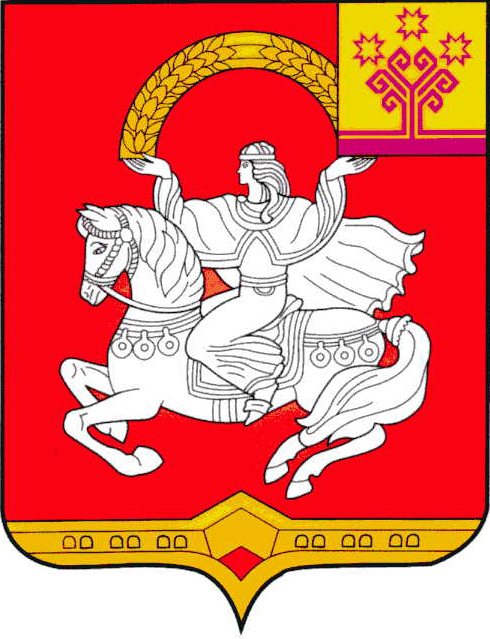 Чувашская  РеспубликаЯльчикский районСобрание депутатовЯльчикского районаРЕШЕНИЕ      «  9 »  декабря 2014г. №31/9село ЯльчикиЧёваш РеспубликиЕлч.к район.Елч.к райондепутатсен Пухёв.ЙЫШЁНУ 2014=? декабр.н  9- м.ш.№31/10-сЕлч.к ял.Чувашская  РеспубликаЯльчикский районСобрание депутатовЯльчикского районаРЕШЕНИЕ      « 9 » декабря  2014г. № 31/10-ссело ЯльчикиЧёваш РеспубликиЕлч.к район.Елч.к районДепутатсен пухёв.ЙЫШЁНУ2014 =? декабр.н  9- м.ш.№31/12-сЕлч.к ял.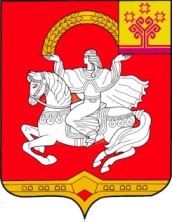 Чувашская  РеспубликаЯльчикский районСобрание депутатов Яльчикского районаРЕШЕНИЕ      « 9 » декабря  2014г. № 31/12-с село Яльчики